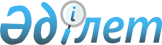 О внесении изменения в постановление акимата Карагандинской области от 22 сентября 2015 года № 55/01 "Об утверждении регламентов государственных услуг"
					
			Утративший силу
			
			
		
					Постановление акимата Карагандинской области от 27 декабря 2016 года № 94/02. Зарегистрировано Департаментом юстиции Карагандинской области 18 января 2017 года № 4118. Утратило силу постановлением акимата Карагандинской области от 20 августа 2019 года № 49/02
      Сноска. Утратило силу постановлением акимата Карагандинской области от 20.08.2019 № 49/02 (вводится в действие по истечении десяти календарных дней после дня его первого официального опубликования).
      В соответствии с Законом Республики Казахстан от 23 января 2001 года "О местном государственном управлении и самоуправлении в Республике Казахстан", приказом Министра по инвестициям и развитию Республики Казахстан от 26 мая 2016 года № 442 "О внесении изменений в приказ Министра по инвестициям и развитию Республики Казахстан от 28 апреля 2015 года № 501 "Об утверждении стандартов государственных услуг в сфере геологии и пользования водными ресурсами" (зарегистрированный в Реестре государственной регистрации нормативных правовых актов № 13926) акимат Карагандинской области ПОСТАНОВЛЯЕТ:
      1. Внести в постановление акимата Карагандинской области от 22 сентября 2015 года № 55/01 "Об утверждении регламентов государственных услуг" (зарегистрированный в Реестре государственной регистрации нормативных правовых актов № 3454, опубликовано в газетах "Индустриальная Караганда" от 5 ноября 2015 года № 157-158 и "Орталық Қазақстан" от 5 ноября 2015 года № 181-182, в информационно-правовой системе "Әділет" 30 октября 2015 года) следующее изменение:
      подпункт 3) пункта 1 исключить.
      2. Государственному учреждению "Управление промышленности и индустриально-инновационного развития Карагандинской области" принять необходимые меры, вытекающие из настоящего постановления.
      3. Контроль за исполнением настоящего постановления возложить на курирующего заместителя акима области. 
      4. Настоящее постановление вводится в действие по истечении десяти календарных дней после дня его первого официального опубликования.
					© 2012. РГП на ПХВ «Институт законодательства и правовой информации Республики Казахстан» Министерства юстиции Республики Казахстан
				
      Аким
Карагандинской области

Н. Абдибеков
